Unit I Reading – Graphical MethodsOne of the most effective tools for the visual evaluation of data is a graph.   The investigator is usually interested in a quantitative graph that shows the relationship between two variables in the form of a curve.For the relationship y = f(x), x is the independent variable and y is the dependent variable.  The rectangular coordinate system is convenient for graphing data, with the values of the dependent variable y being plotted along the vertical axis and the values of the independent variable x plotted along the horizontal axis.Positive values of the dependent variable are traditionally plotted above the origin and positive values of the independent variables to the right of the origin.  This convention is not always adhered to in physics, and thus the positive direction along the axes will be indicated by the direction the arrow heads point.The choice of dependent and independent variables is determined by the experimental approach or the character of the data.  Generally, the independent variable is the one over which the experimenter has complete control; the dependent variable is the one that responds to changes in the independent variable.  An example of this choice might be as follows.  In an experiment where a given amount of gas expands when heated at a constant pressure, the relationship between these variables, V and T, may be graphically represented as follows:By established convention it is proper to plot V = f (T) rather than T = f (V), since the experimenter can directly control the temperature of the gas, but the volume can only be changed by changing the temperature.Curve FittingWhen checking a law or determining a functional relationship, there is good reason to believe that a uniform curve or straight line will result.  The process of matching an equation to a curve is called curve fitting.  The desired empirical formula, assuming good data, can usually be determined by inspection.  There are other mathematical methods of curve fitting, however they are very complex and will not be considered here.  Curve fitting by inspection requires an assumption that the curve represents a linear or simple power function.If data plotted on rectangular coordinates yields a straight line, the function y = f(x) is said to be linear and the line on the graph could be represented algebraically by the slope-intercept form: 		y = mx + b,where m is the slope and b is y-intercept.Consider the following graph of velocity vs. time:The curve is a straight line, indicating that v = f(t) is a linear relationship.  Therefore,		v = mt + b,where slope = m = = From the graph,		m = = 0.80 m/s.The curve intercepts the v-axis at v = 2.0 m/s.  This indicates that the velocity was 2.0 m/s when the first measurement was taken; that is, when t = 0.  Thus, b = v0 = 2.0 m/s.The general equation, v = mt + b, can then be rewritten as 		v = (0.80 m/s)t + 2.0 m/s.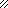 